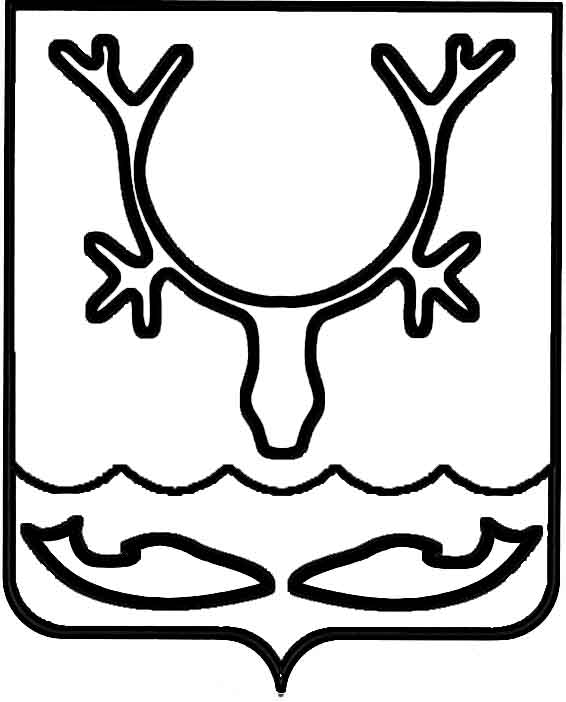 Администрация муниципального образования
"Городской округ "Город Нарьян-Мар"ПОСТАНОВЛЕНИЕВ целях приведения нормативного правового акта Администрации муниципального образования "Городской округ "Город Нарьян-Мар" в соответствие 
с действующим законодательством Российской Федерации Администрация муниципального образования "Городской округ "Город Нарьян-Мар"П О С Т А Н О В Л Я Е Т:1. Внести изменение в Положение об условиях и размерах оплаты труда работников муниципальных учреждений, утвержденное постановлением Администрации МО "Городской округ "Город Нарьян-Мар" от 22.06.2016 № 726, (далее – Положение), изложив Приложение 3 к Положению в новой редакции согласно приложению к настоящему постановлению.2. Настоящее постановление вступает в силу после его официального опубликования.Приложениек постановлению Администрации муниципального образования"Городской округ "Город Нарьян-Мар"от 28.09.2020 № 658"Приложение № 3к Положению об условиях и размерах оплатытруда работников муниципальных учрежденийПорядокотнесения муниципальных учреждений муниципальногообразования "Городской округ "Город Нарьян-Мар" к группампо оплате труда руководителей учреждений и определенияразмера должностного оклада руководителя учреждения1.	Группа по оплате труда руководителей учреждений устанавливается 
на один финансовый год Администрацией муниципального образования "Городской округ "Город Нарьян-Мар", в ведении которой находятся соответствующие учреждения, в соответствии с настоящим Порядком.2.	Группа по оплате труда для вновь открываемых учреждений устанавливается исходя из плановых (проектных) показателей.Группы по оплате труда руководителей учреждений,подведомственных Администрации муниципального образования "Городской округ "Город Нарьян-Мар"Сумма баллов определяется путем суммирования количества баллов, присваиваемых в соответствии со следующими критериями:Размерыдолжностных окладов руководителей учреждений, в зависимостиот отнесения муниципальных учреждений муниципальногообразования "Городской округ "Город Нарьян-Мар" к группампо оплате труда руководителей учреждений".28.09.2020№658О внесении изменения в постановление Администрации МО "Городской округ "Город Нарьян-Мар" от 22.06.2016 № 726 "Об утверждении Положения об условиях         и размерах оплаты труда работников муниципальных учреждений"Глава города Нарьян-Мара О.О. БелакГруппы по оплате труда руководителей учрежденийБаллыIот 100 и вышеIIот 70 до 99IIIот 50 до 69IVот 40 до 49Vдо 39Штатная численность работников по состоянию 
на 31 декабря предыдущего годаБаллыДо 14,99 единицы10От 15 до 29,99 единицы20От 30 до 49,99 единицы30От 50 до 84,99 единицы40От 85 единиц50Объем утвержденных бюджетных ассигнований в расчете на 1 штатную единицу по состоянию на 31 декабря предыдущего годаБаллыДо 1,5 млн. рублей10От 1,5 млн. рублей до 2 млн. рублей20От 2 млн. рублей до 5 млн. рублей30От 5 млн. рублей до 25 млн. рублей40От 25 млн. рублей до 50 млн. рублей50Свыше 50 млн. рублей60Организация приносящей доход деятельностиБаллыдоход за предшествующий финансовый год до 5 млн. руб.5доход за предшествующий финансовый год от 5 млн. руб.10№ п/пГруппа по оплате труда руководителей учрежденийДолжностной оклад руководителя учреждения, рублей121I74 5032II58 4573III53 8724IV48 1415V45 848